    DUNS 100  : דירוג שנת 2015 עורכי הדין    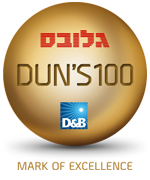 משרדי עורכי-הדין דורגו לפי שלוש קבוצות איכות: "מוביל", "בולט" ו-"ידוע" קוטלר שאולליטיגציה מסחרית, בנקאות ייצוג לקוחות בנקים, הליכי חדלות פירעון, פירוקים, פשיטות רגל, הקפאת הליכים. דירוג 2015 – בנקאות ומימון, כינוסים ופירוקים.http://duns100.globes.co.il/article-1001023513